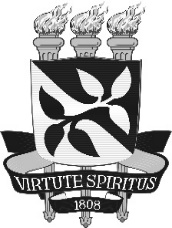 UNIVERSIDADE FEDERAL DA BAHIAINSTITUTO DE GEOCIÊNCIASPROGRAMA DE PÓS-GRADUAÇÃO EM GEOQUÍMICA:PETRÓLEO E MEIO AMBIENTE – POSPETROAUTORTÍTULOSalvadoranoAUTORTÍTULODissertação Tese apresentada ao Programa de Pós-Graduação em Geoquímica: Petróleo e Meio Ambiente – Pospetro, Instituto de Geociências, Universidade Federal da Bahia, como requisito para a obtenção do título de Mestre Doutor em Geoquímica do Petróleo e Ambiental.Orientador: Prof. Dr. Co-orientador: Prof. Dr. SalvadoranoAUTORNA VERSÃO FINAL, SUBSTITUIR PELO ORIGINAL FORNECIDO PELA SECRETARIA DO POSPETROTÍTULOSUBTÍTULO, CASO HAJA Dissertação Tese apresentada como requisito parcial para obtenção do grau de Mestre Doutor em Geoquímica do Petróleo e Ambiental, Instituto de Geociências da Universidade Federal da Bahia.Salvador, ... de ... de ....Banca examinadora___________________________________________________________________________NomeDoutorado em ... pela Universidade ...Universidade Federal da Bahia___________________________________________________________________________NomeDoutorado em ... pela Universidade ...Universidade Federal da Bahia___________________________________________________________________________NomeDoutorado em ... pela Universidade ...... vínculo atual___________________________________________________________________________NomeDoutorado em ... pela Universidade ...... vínculo atual